St. John Vianney Parish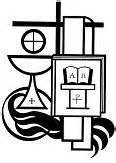 RCIA Registration FormFull Name  (As appears on your birth certificate) __________________________________(maiden)_____________________Date _________________Address_____________________________________________________________________________		Street				Apt. # 			City		 State 	ZipPhone:  Home_______________________________________ Cell__________________________Email: _________________________________________________________________________	Date of Birth:_____________________ City/State/Country__________________________________	Birth Certificate submitted?  Yes_______ 	 No _______Faith BackgroundFather’s Full Name________________________  Religious Affiliation______________________________Mother’s Full Maiden Name____________________________________Religious Affiliation_____________Were you baptized?  Yes______ 	 No ______    Certificate submitted?  Yes______ 	 No ______Denomination__________________________  Church Name_______________________________     City/State/Country_______________________________________Date:____________________Have you received 1st Eucharist?  Yes______ 	 No ______    Certificate submitted?  Yes______    No ______       Church Name___________________________     City/State/Country_______________________________________Date:____________________If you have already received First Eucharist, you are not required to participate in RCIA in order to be confirmed.  See the RCIA Coordinator for instructions on receiving the Sacrament of Confirmation.Please submit the following names by the Rite of Acceptance (late fall) or sooner:Sponsor __________________________________________ Phone Number_________________Must be:		Be at least sixteen (16) years of age							Be a Catholic who has been confirmed and has received the sacrament of Holy Eucharist		If married, must be married in the Catholic Church					Be leading a life in harmony with the faith and role to be undertaken				Not be bound by any canonical penalty							Not be the spouse, mother or father of the one to be baptized or confirmed. (Canon 874.2)	Name you choose as your Confirmation (Saint) Name_________________________________ Marital StatusAre you currently married?	Yes______ 	 No ______    If yes, please complete the following:Name of spouse_________________________________   Date of wedding___________________	Name of Church where married______________________City/State/Country__________________Spouse’s religious affiliation_________________Married by a Catholic priest? Yes______Name____________________No______    Have you been previously married?	Yes______ 	   No ______    If yes, please complete the following:Name of spouse’s previous spouse________________________   Date of wedding_______________	Name of Church where married______________________City/State/Country__________________Spouse’s religious affiliation___________Married by a Catholic priest? Yes___Name_______________No____    How did this marriage end?  (i.e., Declaration of Nullity, divorce, death) _______________________Date of dissolution or death____________________	City/State/Country ____________________Certificate submitted?     Yes______ 	   No ______    Was your current spouse previously married? 	Yes______ 	 No ______    If yes, please complete the following:Name of spouse’s previous spouse________________________   Date of wedding_______________	Name of Church where married______________________City/State/Country__________________Spouse’s religious affiliation_____________Married by a Catholic priest? Yes___Name__________________No____    How did this marriage end?  (i.e., Declaration of Nullity, divorce, death) _______________________Date of dissolution or death____________________	City/State/Country ____________________Certificate submitted?      Yes______ 	    No ______    It is important that you turn in all certificates and other documentation, as soon as possible.  Thank you!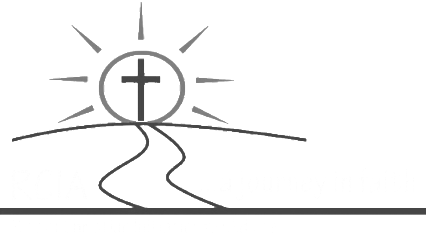 8/17/16:dnc